Министерство труда и социального развития РСО-АланияГБУ Республиканский Центр Социальной Реабилитации Несовершеннолетних«Доброе сердце»Познавательно-исследовательский проект:«Поможем птицам родного края!»                                                        Разработчик:                                                                          Бедоева И. А. – воспитатель                                  г. Владикавказ, 2014г.Паспорт детского исследовательского проекта «Поможем птицам родного края!»
Вид проекта: познавательно – исследовательский проект
Образовательная область: познание
Интеграция образовательных областей: «Социализация», «Труд», «Коммуникация», Художественная литература»
Продолжительность: октябрь – апрель (долгосрочный проект)
Участники: воспитатели, воспитанники ЦентраВозраст детей: 7-11 лет
Актуальность: В ходе образовательно – воспитательного процесса выявилось, что у детей недостаточно развиты знания о птицах родного края. Дети зачастую путают зимующих и перелётных птиц. Также у детей недостаточно развито чувство заботы о птицах. Следовательно, я решили реализовать проект «Поможем птицам родного края!». Это позволит расширить и углубить знания детей о птицах нашего края, послужит формированию бережного отношения к птицам, осознанию того, что необходимо ухаживать за пернатыми в самое трудное для них время года. В совместной работе с другими воспитателями,  мы должны повышать экологическое сознание несовершеннолетних, стимулируя их интерес к помощи пернатым друзьям, тем самым побуждая чувства детей. Очень важно, чтобы каждый ребёнок мог оценить поведение человека в природе, высказать своё суждение по этой проблеме.
Проблема: можем ли мы помочь птицам в зимнее время года?
 Цель: расширить знания детей о птицах родного края, их образе жизни, и поведении, а также воспитать бережное отношение к пернатым друзьям.
Задачи: 
-провести наблюдения за птицами нашего края осенью и зимой; 
-развивать познавательный интерес и любознательность в процессе наблюдений за повадками птиц;
-выяснить, почему некоторые птицы улетают в тёплые края, а остальные остаются зимовать вместе снами;
-вызвать желание помочь крылатым друзьям в зимнее время года;
научить детей правильно подкармливать птиц;
-воспитывать заботливое отношение к птицам.
Предмет: птицы
Объект: детиФормы и методы работы:- интегрированные занятия;- игры-ситуации;- беседы;- выставки рисунков и поделок;- экскурсии (в музей природы, на набережную);- просмотр мультфильмов;- викторина;- консультации.Необходимые условия реализации проекта:- интерес детей;- материальное обеспечение проекта;- методические разработки;- интеграция со специалистами и воспитателями Центра.
Гипотеза: если мы реализуем данный проект, то повысится уровень знаний детей о птицах родного края, а также будет формироваться экологическая культура.
          Этапы реализации проекта «Поможем птицам родного края!»
1. Подготовительный этап. (октябрь).
- изучили познавательную, художественную и методическую литературу.
- подготовили оборудование для реализации данного проекта;
- приготовили оборудование для оформления экологической газеты о птицах нашего края;
- подготовили совместно с другими воспитателями сообщения о птицах;
- сделали опорные карточки с изображением птиц; - подобрали серию мультфильмов о птицах.2.Работа с детьми:
Ноябрь – декабрь - январь.
1. Рассматривание иллюстраций с изображением птиц нашего края.
2.  Сообщения воспитателей о птицах.
            Дети заслушивают  сообщения о птицах нашего края. Из сообщений они  узнали чем каждая птица питается, как себя ведёт в то или иное время года, где и когда гнездится, о её оперении и т.д.  Узнали, что многие птицы питаются насекомыми, червяками, ягодами, остальная часть питается ягодами рябины, яблони. Следовательно, с наступлением зимы природа замирает: исчезают насекомые, червяки, поэтому птицам нечем питаться, и они улетают в тёплые края, в более лучшие для них условия выживания. Остальные птицы такие, как ворона, воробей, синица, голубь, свиристель, сорока и другие птицы остаются зимовать. Они отлично переносят климат нашей местности.3. Целевые прогулки, экскурсии – посещение парковых зон, музея природы РСО-Алания с целью ознакомления несовершеннолетних с представителями птиц нашего края.
4. Наблюдения за птицами в осеннее и зимнее время года.
    Наблюдая за птицами  выяснили, какие птицы прилетают на территорию Центра (это голуби, синицы, воробьи, вороны).
5. Практические (рисование, конструирование, лепка) и познавательные занятия (ознакомление с окружающим, чтение художественной литературы, развитие речи) с детьми. Просмотр мультфильмов .
6 . Акция «Покормите птиц зимой». Изготовление воспитателями и детьми кормушек для птиц. Дети изготавливают кормушки  и развешивают их на территории Центра. Каждый день необходимо вести наблюдения из окна за птицами. 3. Заключительный этап.
Выпуск экологической газеты «Берегите птиц!».                                           Планируемый результат:
      
Изучая птиц нашего края и наблюдая за птицами, помогая им, у детей расширятся знания о друзьях наших меньших, сформируется эмоциональное отношение к миру природы. Они научатся радоваться, огорчаться, удивляться природным объектам. Мир птиц станет неотъемлемой частью мира каждого человека.
	Дети научаться относиться к себе как к части природы, практическим действиям по охране природы. Развиваются умственные способности детей, которые проявляются в умении анализировать, делать выводы.
	Дети научатся контролировать свои поступки, научатся ухаживать за птицами.

                                                            Выводы:
1. По результатам диагностики было видно, что  знания детей о птицах расширились;
2. Дети научились отличать перелётных птиц от зимующих.
3. На протяжении реализации проекта «Птицы – наши друзья» у детей развивалась связная речь.
4. Дети научились правильно подкармливать птиц.
5. У многих детей появилось заботливое отношение к птицам (дети каждый день, собираясь на прогулку, напоминали взять корм и покормить птиц).
6. Повысился познавательный интерес у детей.                                         Список литературы:

1. Бондаренко Т. М., Экологические занятия с детьми 5-6 лет: Практическое пособие для воспитателей и методистов ДОУ. – Воронеж: ЧП Лакоценин С. С., 2007.
2. Давыдова О. И., Майер А. А., Богославец Г. А, Проекты в работе с семьёй. Методическое пособие. – М.: ТЦ Сфера, 2012. – 128 с. (Библиотека журнала «Управление ДОУ».
3. Кравченко И. В., Долгова Т. Л., Прогулки в детском саду. Старшая и подготовительная к школе группы: Методическое пособие / Под ред. Г. М. Киселёвой, л. И. Понаморёвой. – М.: ТЦ Сфера, 2008. – 208 с.
4. Формирование экологической культуры дошкольников: планирование, конспекты занятий /авт. – сост. Л. Г. Киреева, С. В. Бережнова. – Волгоград: Учитель, 2008. 
5. Шорыгина Т. А., Птицы. Какие они? Книга для воспитателей, гувернёров и родителей. – М.: «Издательство ГНОМ и Д», 2000.
6. Журнал «Юный натуралист», 1990 год № 12, 
№ 1.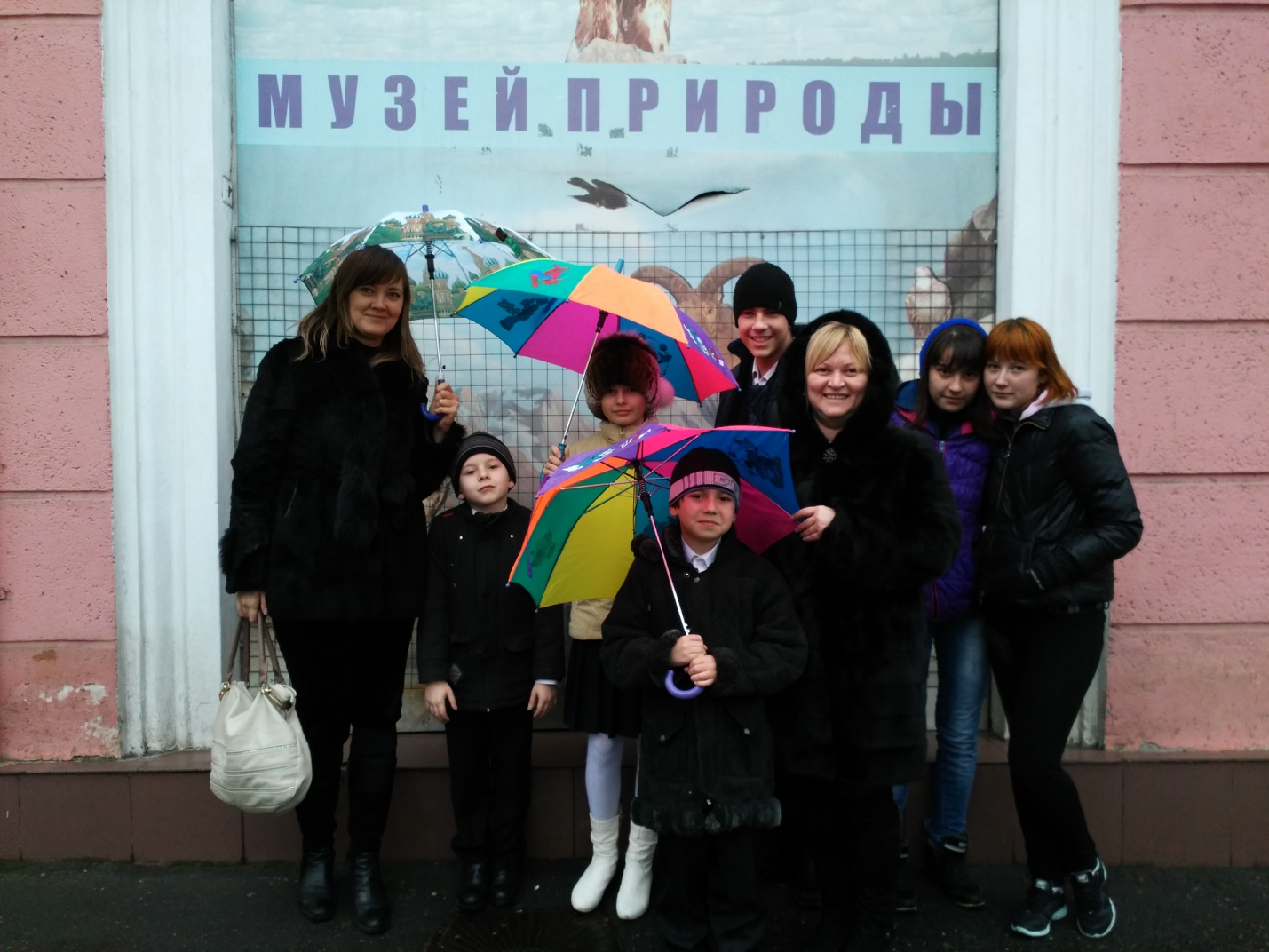 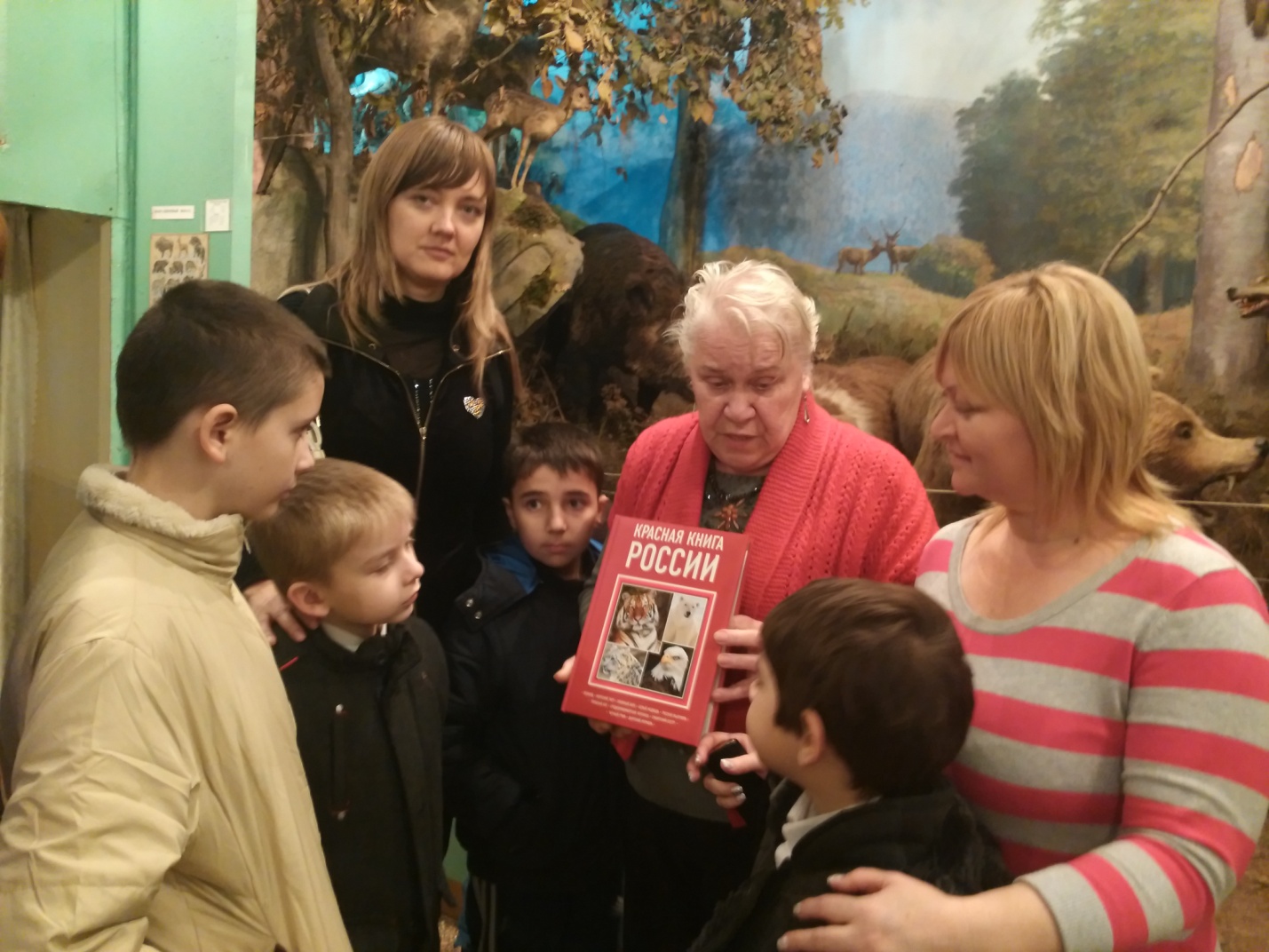 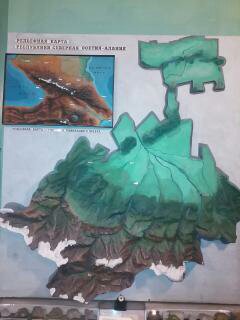 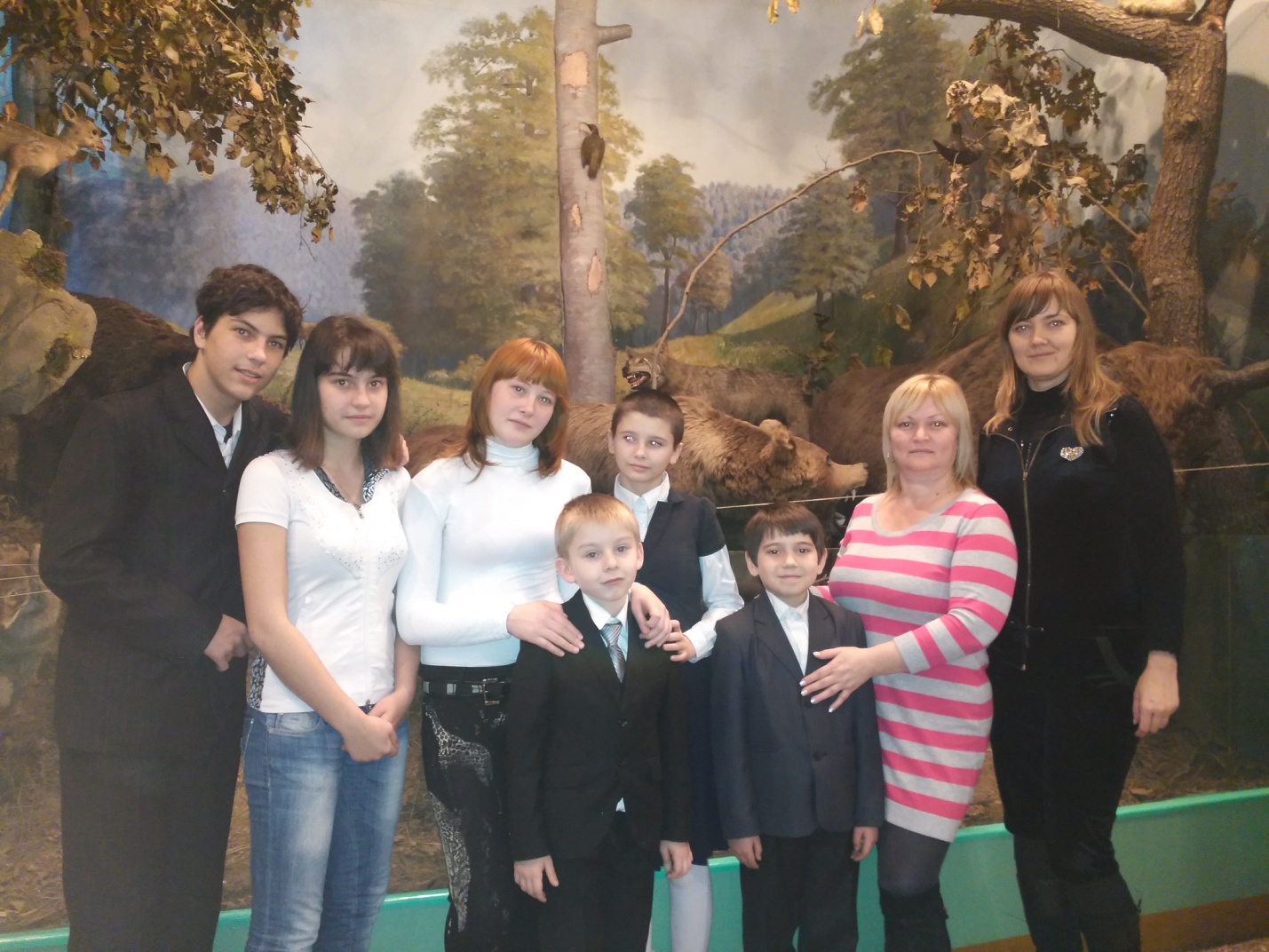 